	   Entrepreneurship 110						NAME:  _________________________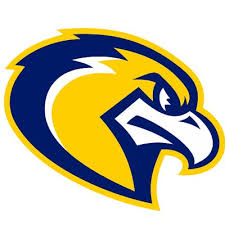    Marketing Plan – Customer Profile						                      April 2019INSTRUCTIONS:  Based upon your market research, you will need to describe your target market by addressing the following questions…Who are your costumers?Where do they live?How many potential customers are there and how do you know this prediction?Describe your customers [age(s); income, population, etc…]Are there any trends influencing your market?What will influence their decision to buy your product and/or service?Put your answers in proper sentence/paragraph format in this word document (or Google Doc) with a title. Be sure to include your logo… DUE AT THE END OF CLASS!  